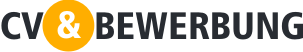 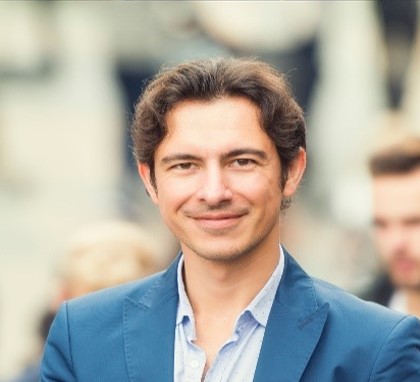 Investierung GmbH Z. Hd.: Herrn Direktor Gustav FröhlichDatum 00.00.0000Bewerbung: BeraterSehr geehrter Herr Fröhlich,auf Ihrer Internetseite sehe ich, dass Sie einen erfahrenen Bankberater für Ihre neueröffnete Filiale suchen. Die Beschreibung passt perfekt zu meinem Profil und da ich auch finde, dass ich der Stellung eine neue Dimension hinzufügen kann, bewerbe ich mich um diesen Job.Als Bankberater in der Unternehmensabteilung bei der Nordens Bank habe ich im Laufe der letzten fünf Jahre einen eigenen Geschäftsbereich für Kunden mit komplexen Beratungsansprüchen gehabt. Außerdem habe ich eine Reihe von kleineren Kunden aus der näheren Umgebung über den finanziellen Bedarf ihres Unternehmens beraten. Ich lege Wert darauf, einen Gesamtwert für meine Kunden zu erschaffen. Ich bin gut darin, auf den Bedarf jedes einzelnen Kunden zu fokussieren, damit wir zusammen die richtige Lösung finden, die sowohl den privaten als auch den geschäftsmäßigen Bedarf des Kunden deckt und die eine noch höhere Kundenzufriedenheit herbeiführt. Es motiviert mich, ein gutes Geschäft zu erschaffen - und ein gutes Geschäft ist gewährleistet, wenn beide Parteien zufrieden sind. Ich habe gute Kommunikationsgaben und bin dazu im Stande, die Dinge klar und deutlich zu erklären. Ist da auch nur der kleinste Zweifel, gehe ich die Aufgabe nochmal durch, sodass ich dem Kunden gegenüber die Abmachung nochmals bestätigen kann. Ich arbeite effektiv und fühle mich sehr wohl dabei, ein Teil eines informellen und viel beschäftigten Teams zu sein, das die gleichen Ziele hat. Ich bin initiativreich – auch wenn es um unternehmensbezogene Arrangements geht und fange gerne als erster mit den Vorbereitungen an. Ich hoffe, dass meine kurze Bewerbung samt der ausreichenden CV die Grundlage für ein Gespräch geschaffen hat, in dem ich mehr über Ihre Zukunftsvisionen hören kann. Mit freundlichen GrüßenPeter TestCV beigelegt Teststraße 48, 20500 Hannover // Handy: 014251425 // peter@test.de